ПОЛОЖЕНИЕ О ТЕКУЩЕМ КОНТРОЛЕ ЗНАНИЙ И ПРОМЕЖУТОЧНОЙ АТТЕСТАЦИИ ОБУЧАЮЩИХСЯпо общеразвивающим программамв муниципальном образовательном учреждении дополнительногообразования детей «Детская школа искусств № 3»I. ОБЩИЕ ПОЛОЖЕНИЯ1.1. Настоящее положение разработано в соответствии с Федеральным законом «Об образовании в Российской Федерации» N273 - ФЗ от 29.12.2012 г., Рекомендациями Министерства культуры РФ по организации образовательной и методической деятельности при реализации общеразвивающих программ в области искусств, разработанные во исполнение части 21 статьи 83 ФЗ «Об образовании в РФ», Порядком организации и осуществления образовательной деятельности по дополнительным общеобразовательным программам, утвержденным приказом Министерства образования и науки РФ от 29. 08. 2013 No1008, Уставом МОУДОД «ДШИ N3» города Воскресенска. 1.2. Положение является локальным нормативным актом Школы, который принимается Педагогическим советом и утверждается руководителем. 1.3. Данное Положение разработано ДШИ №3 с целью выработки единых подходов к системе оценивания, формам, порядку и периодичности текущего контроля и промежуточной аттестации учащихся.1.4. При реализации общеразвивающих программ ДШИ №3 устанавливает самостоятельно: планируемые результаты освоения образовательной программы; график образовательного процесса и промежуточной аттестации; содержание и форму итоговой аттестации; систему и критерии оценок.1.5. В процессе промежуточной аттестации обучающихся в учебном году рекомендуется устанавливать не более четырёх зачётов. Проведение промежуточной аттестации в форме экзаменов при реализации общеразвивающих программ не рекомендуется. II. ТЕКУЩИЙ КОНТРОЛЬ2.1. Текущий контроль учащихся – это контроль, проводимый в течение учебного периода (четверти, полугодия). Основная цель – систематический контроль уровня освоения учащимися тем, разделов учебных программ, прочности формируемых предметных знаний и умений, степени развития деятельностно-коммуникативных умений, ценностных ориентаций; анализ хода формирования практических умений и навыков учащихся, позволяющий преподавателю своевременно отреагировать на выявленные недостатки, установить их причины и принять необходимые меры к устранению. Текущий контроль важен для преподавателя как средство своевременной корректировки своей деятельности, внесения изменений в планирование последующего обучения.2.2. Текущему контролю подлежат учащиеся всех классов общеразвивающих  программ по всем дисциплинам учебного плана по пятибалльной шкале. Текущийконтроль учащихся включает в себя поурочное оценивание результатов учебы учащихся. 2.3. В качестве средств текущего контроля успеваемости и промежуточной аттестации ДШИ №3 может использовать зачёты, контрольные работы, устные опросы, письменные работы, тестирование, технические зачеты, контрольные просмотры, концертные выступления, театральные представления, выставки. Текущий контроль успеваемости учащихся и промежуточная аттестация проводятся в счёт аудиторного времени, предусмотренного на данный предмет. 2.4. ДШИ №3 самостоятельно разрабатывает критерии оценок текущего контроля успеваемости и промежуточной аттестации обучающихся. С этой целью создаются фонды оценочных средств, включающие типовые задания, контрольные работы, тесты и методы контроля, позволяющие оценить приобретённые знания, умения и навыки. Фонды оценочных средств разрабатываются и утверждаются школой самостоятельно. Фонды оценочных средств должны соответствовать целям и задачам общеразвивающей программы в области искусств и её учебному плану. 2.5. Текущий контроль успеваемости учащихся помимо учебной деятельности включает в себя концертно-творческую, просветительскую деятельность учащихся в рамках школы и за её пределами, воспитательную внеаудиторную работу, в т.ч. посещение концертов, выставок, спектаклей, участие в проектной деятельности и т.д. III. ПРОМЕЖУТОЧНАЯ АТТЕСТАЦИЯ3.1. Промежуточная аттестация является основной формой контроля учебной работы учащихся по общеразвивающим программам. Формы и периодичность промежуточной аттестации определяются учебным планом по каждой из реализуемых общеразвивающих программ. 3.2. Промежуточная аттестация оценивает результаты учебной деятельности учащихся по окончании учебного года (второе полугодие) – по каждому учебному предмету. 3.3. Основными формами промежуточной аттестации являются: зачет, контрольный урок, которые проводятся в счет аудиторного времени, предусмотренного на учебный предмет. 3.4. В соответствии с Рекомендациями контрольные уроки, зачеты могут проходить в виде творческих и технических зачетов, исполнения концертных программ, викторин, тестирования, письменных работ, устных опросов, выставок, театральных представлений. Также в ДШИ №3 можно использовать нетрадиционные формы контроля: тематические концерты, фестивали, конкурсы различного уровня, защита творческих проектов, электронные презентации, блиц    турниры и др. 3.5. В процессе промежуточной аттестации обучающихся в учебном году устанавливается не более четырех зачетов. 3.6. Содержание и критерии оценок промежуточной аттестации обучающихся разрабатываются ДШИ №3 самостоятельно на основании Рекомендаций. 3.7. Для аттестации обучающихся ДШИ №3 самостоятельно разрабатывает фонды оценочных средств, включающие типовые задания, контрольные работы, тесты и методы контроля, позволяющие оценить приобретенные учащимися знания, умения и навыки. Фонды оценочных средств утверждаются методическим советом ДШИ №3. 3.8. Промежуточная аттестация обеспечивает оперативное управление учебной деятельностью учащегося, ее корректировку и проводится с целью определения: - качества реализации образовательного процесса; - качества теоретической и практической подготовки по учебному предмету; -  уровня умений и навыков, сформированных у обучающегося на определенном этапе обучения. IV. ПЛАНИРОВАНИЕ ПРОМЕЖУТОЧНОЙ АТТЕСТАЦИИ4.1. При планировании промежуточной аттестации по учебным предметам общеразвивающих программ ДШИ №3 исходит из того, чтобы по каждому учебному предмету была предусмотрена та или иная форма промежуточной аттестации. 4.2. Проведение зачетов или контрольных уроков продиктовано спецификой учебного предмета, а также необходимостью контроля качества освоения учебного материала по предмету.V. ПОДГОТОВКА И ПРОВЕДЕНИЕ ЗАЧЕТА И КОНТРОЛЬНОГО УРОКА ПО УЧЕБНЫМ ПРЕДМЕТАМ5.1.Условия, процедура подготовки и проведения зачета и контрольного урока по учебным предметам в рамках промежуточной аттестации и их содержание самостоятельно разрабатываются ДШИ №3. 5.2. Качество подготовки учащегося оценивается по пятибалльной шкале в рамках дифференцированного зачёта. 5.3.Время проведения промежуточной аттестации устанавливается графиком учебного процесса. VI. ОСОБЫЕ УСЛОВИЯ6.1. Неудовлетворительные результаты промежуточной аттестации по одному или нескольким учебным предметам общеразвивающей программы или непрохождение промежуточной аттестации при отсутствии уважительных причин признаются академической задолженностью.6.2. Учащиеся обязаны ликвидировать академическую задолженность.6.3.Учащиеся, имеющие академическую задолженность, вправе пройти промежуточную аттестацию по соответствующему учебному предмету не более двух раз в течение месяца с момента промежуточной аттестации. В указанный период не включаются время болезни учащегося.6.4. Для проведения промежуточной аттестации ДШИ №3 во второй раз создаетсякомиссия.6.5. Учащиеся, не прошедшие промежуточной аттестации по уважительным причинам или имеющие академическую задолженность, переводятся в следующий  класс условно.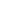 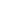 СОГЛАСОВАНО:с Педагогическим советомот « ___ » _________  2014г. УТВЕРЖДАЮ:Директор МОУДОД «ДШИ №3 _________ О.Ю.  Александрова « ___ » _____________ 2014г.